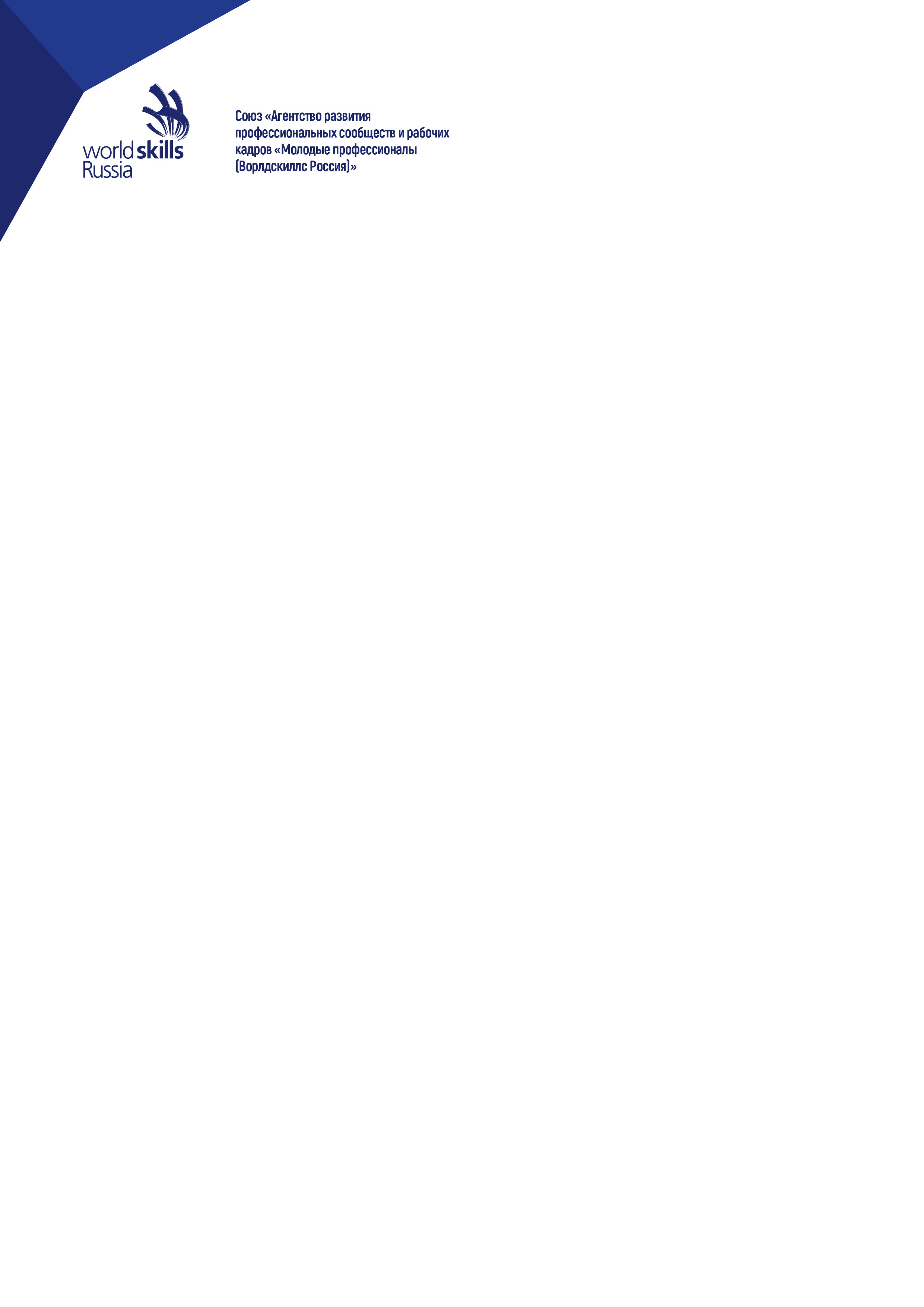 												Москва       П Р И К А ЗОб утверждении Методики организации и проведения демонстрационного экзамена по стандартам Ворлдскиллс Россия 	В целях организации и проведения демонстрационного экзамена по стандартам Ворлдскиллс Россия ПРИКАЗЫВАЮ:Утвердить и ввести в действие с 01 января 2019 года Методику организации и проведения демонстрационного экзамена по стандартам Ворлдскиллс Россия (далее по тексту – Методика) (приложение к настоящему приказу).Всем структурным подразделениям Союза «Молодые профессионалы (Ворлдскиллс Россия)», задействованным в организации и проведении демонстрационного экзамена по стандартам Ворлдскиллс Россия, руководствоваться положениями Методики.Руководителю Управления регионального стандарта и внедрения демонстрационного экзамена (Уфимцев Д.А.) до 09 января 2018 года обеспечить размещение Методики на официальном сайте Союза «Молодые профессионалы (Ворлдскиллс Россия)» и довести до сведения органов исполнительной власти субъектов Российской Федерации.Контроль исполнения настоящего приказа возложить на Заместителя генерального директора по внедрению Регионального стандарта кадрового обеспечения промышленного роста (Глушко Д.Е.).Генеральный директор                                                                                 Р.Н. Уразов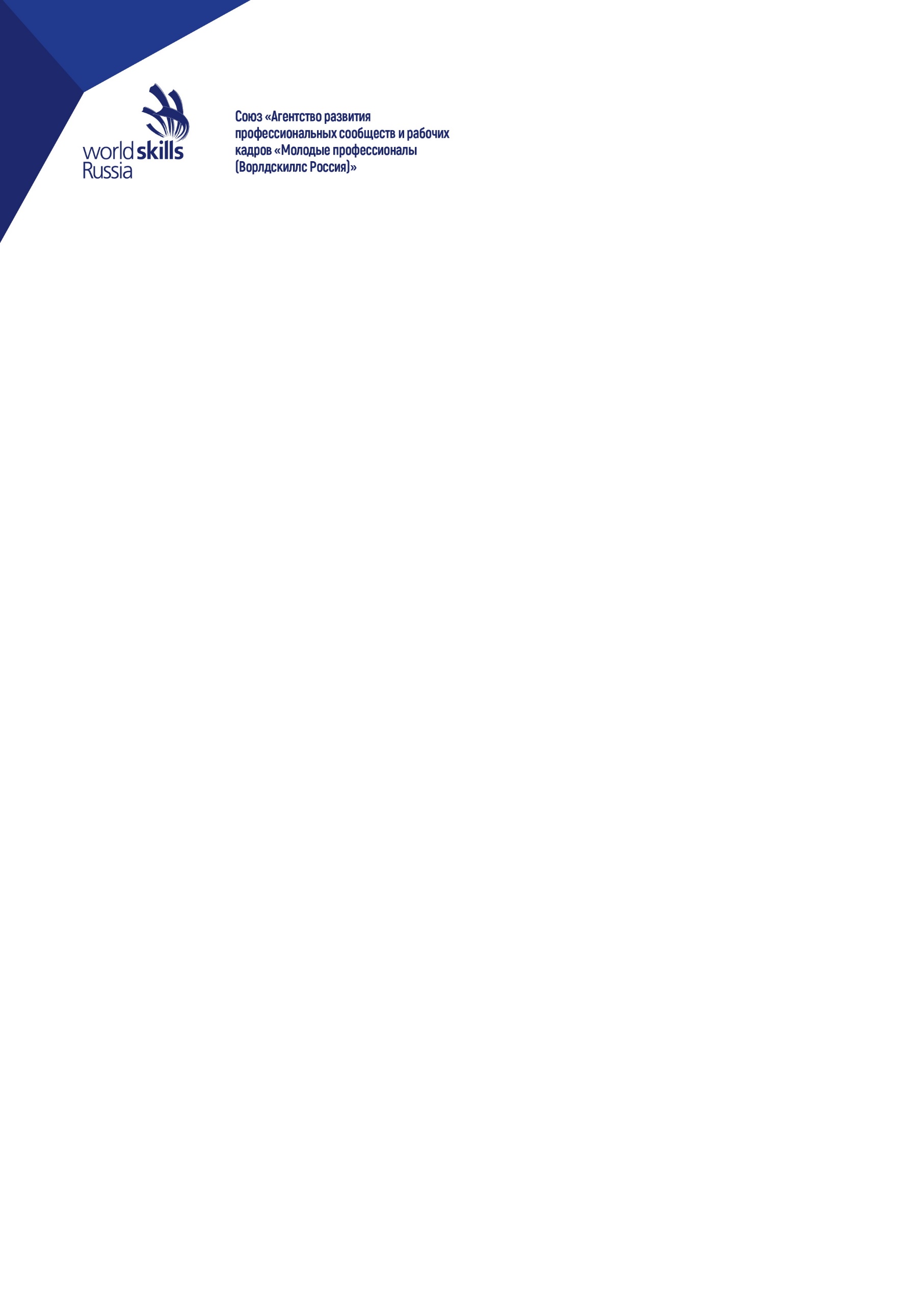 Методика организации и проведения демонстрационного экзамена по стандартам Ворлдскиллс РоссияМосква2018Оглавление I. Общие положения …………………………………………………………………..… 3II. Базовые принципы объективной оценки результатов подготовки (рабочих) кадров …………………………………………………………………………………………..… 8III. Организационный этап …………………………………………………………..…. 9IV. Подготовительный день ………………………………………………………..…...15V. Проведение демонстрационного экзамена …………………………………..……. 17VI. Паспорт компетенций (Skills Passport) ………………………………………….... 21VII. Заключительные положения …………………………………………………..…. 21I. Общие положенияНастоящая Методика организации и проведения демонстрационного экзамена по стандартам Ворлдскиллс Россия (далее – Методика) разработана в целях оказания методической помощи органам государственной власти субъектов Российской Федерации в сфере образования, образовательным организациям, центрам проведения демонстрационного экзамена, иным организациям и предприятиям, участвующим в организации и проведении демонстрационного экзамена по стандартам Ворлдскиллс Россия, и устанавливает формы, порядок и условия его организации и проведения, обязательные для соблюдения в качестве базовых принципов объективной оценки результатов подготовки (рабочих) кадров.Демонстрационный экзамен по стандартам Ворлдскиллс Россия проводится в соответствии со следующими нормативно-правовыми документами и поручениями:- Федеральный закон от 29 декабря 2012 года №273-ФЗ «Об образовании в Российской Федерации»,- пункт 2 «б» Перечня поручений по итогам встречи Президента Российской Федерации с членами национальной сборной России по профессиональному мастерству 9 декабря 2016 года от 26 декабря 2016 года Пр-2582, - пункты 1 «а», 1 «б», 3 Перечня поручений по итогам рабочей поездки Президента Российской Федерации в Свердловскую область 6 марта 2018 года от 6 апреля 2018 года Пр-580, - распоряжение Правительства Российской Федерации от 3 марта 2015 года №349-р «Об утверждении комплекса мер, направленных на совершенствование системы среднего профессионального образования, на 2015-2020 годы»,- паспорт приоритетного проекта «Образование» по направлению «Подготовка высококвалифицированных специалистов и рабочих кадров с учетом современных стандартов и передовых технологий» («Рабочие кадры для передовых технологий»), утвержденный протоколом заседания Президиума Совета при Президенте Российской Федерации по стратегическому развитию и приоритетным проектам от 25 октября 2016 года №9,- приказ Министерства образования и науки Российской Федерации от 16 августа 2013 года №968 «Об утверждении порядка проведения государственной итоговой аттестации по образовательным программам среднего профессионального образования»- приказ Министерства образования и науки Российской Федерации от 14 июня 2013 года № 464 «Об утверждении Порядка организации и осуществления образовательной деятельности по образовательным программам среднего профессионального образования».Демонстрационный экзамен по стандартам Ворлдскиллс Россия проводится с целью определения у экзаменуемых уровня знаний, умений и практических навыков в условиях моделирования реальных производственных процессов в соответствии со стандартами Ворлдскиллс Россия.В образовательных организациях демонстрационный экзамен по стандартам Ворлдскиллс Россия проводится с целью оценки уровня овладения обучающимися профессиональными и общими компетенциями в рамках освоения образовательной программы в следующих формах:4.1. в качестве процедуры государственной итоговой аттестации по образовательным программам среднего профессионального образования в соответствии с Порядком проведения государственной итоговой аттестации по образовательным программам среднего профессионального образования, утвержденным приказом Министерства образования и науки Российской Федерации от 16 августа 2013 года №968, и требованиями федеральных государственных  образовательных стандартов среднего профессионального образования (далее - ФГОС СПО);4.2. в качестве процедуры промежуточной аттестации по образовательным программам среднего профессионального образования и высшего образования в соответствии с порядком, установленным образовательной организацией самостоятельно, в том числе по результатам освоения как одного, так и нескольких профессиональных модулей, если ФГОС СПО в рамках одного из видов профессиональной деятельности предусмотрено освоение основной программы профессионального обучения по профессии рабочего или должности служащего (квалификационный экзамен).В случаях, предусмотренных соглашениями между Союзом «Агентство развития профессиональных сообществ и рабочих кадров «Молодые профессионалы (Ворлдскиллс Россия)» (далее – Союз) и Советами по профессиональным квалификациям, созданным в соответствии с Федеральным законом от 3 июля 2016 года №238-ФЗ «О независимой оценке квалификаций»: 5.1. демонстрационный экзамен по стандартам Ворлдскиллс Россия может проводиться в качестве практического этапа профессионального экзамена в рамках независимой оценки квалификаций;5.2. результаты демонстрационного экзамена по стандартам Ворлдскиллс Россия могут быть засчитаны как часть выполнения практического этапа профессионального экзамена в рамках независимой оценки квалификаций.  Демонстрационный экзамен по стандартам Ворлдскиллс Россия может проводиться предприятиями в целях измерения уровня компетенций персонала, составления индивидуальных планов развития сотрудников, а также повышения общего уровня профессиональной подготовки.Основные понятия, используемые в настоящем Положении:Демонстрационный экзамен по стандартам Ворлдскиллс Россия (демонстрационный экзамен, экзамен) – процедура оценки уровня знаний, умений и практических навыков в условиях моделирования реальных производственных процессов в соответствии со стандартами Ворлдскиллс Россия. Базовые принципы объективной оценки результатов подготовки (рабочих) кадров – обязательные условия, установленные настоящей Методикой в рамках организации и проведения демонстрационного экзамена по стандартам Ворлдскиллс Россия, одобренные Координационным советом Министерства просвещения Российской Федерации в качестве базовых принципов объективной оценки результатов подготовки (рабочих) кадров.Центр проведения демонстрационного экзамена по стандартам Ворлдскиллс Россия (Центр проведения демонстрационного экзамена, ЦПДЭ) – организация, располагающая площадкой для проведения демонстрационного экзамена по стандартам Ворлдскиллс Россия, материально-техническое оснащение которой соответствует требованиям Союза.Комплект оценочной документации (КОД) - комплекс требований к выполнению заданий демонстрационного экзамена, включая требования к оборудованию и оснащению, застройке площадки проведения демонстрационного экзамена, к составу экспертных групп, участвующих в оценке заданий демонстрационного экзамена, а также инструкцию по технике безопасности, используемых центрами проведения демонстрационного экзамена.Участники, экзаменуемые – лица, зарегистрировавшие в системе eSim для прохождения процедуры демонстрационного экзамена по стандартам Ворлдскиллс Россия.Техническое описание – документ, определяющий название компетенции, связанные с ней типы работ и профессий, спецификацию стандартов WorldSkills (WSSS), Схему оценки, процедуры подготовки, выбора, одобрения, изменения (если возможно), публикацию Конкурсного задания, порядок проведения соревнования по компетенции, а также все правила Техники безопасности и нормы охраны здоровья и окружающей среды, применимые для конкретной компетенции.Инфраструктурный лист – список необходимого оборудования, инструмента, расходных материалов, мебели, офисных принадлежностей и других предметов, необходимых для проведения демонстрационного экзамена.Сертифицированный эксперт Ворлдскиллс – эксперт, которому в установленном Положением о сертификации порядке выдан сертификат эксперта Ворлдскиллс, действие которого не прекращено, данные о котором внесены в реестр сертифицированных экспертов.Эксперт с правом проведения чемпионатов – эксперт с правом проведения чемпионатов, прошедший обучение по соответствующим программам подготовки экспертов, разработанным Союзом, успешно сдавший тест по итогам обучения.Эксперт с правом участия в оценке демонстрационного экзамена - эксперт с правом участия в оценке демонстрационного экзамена, прошедший обучение по соответствующим программам подготовки экспертов, разработанным Союзом, успешно сдавший тест по итогам обучения.Менеджер компетенции – сертифицированный эксперт Ворлдскиллс, несущий ответственность за организацию и развитие компетенции в Российской Федерации.Главный эксперт – сертифицированный эксперт или эксперт с правом проведения чемпионатов, назначенный Союзом «Молодые профессионалы (Ворлдскиллс Россия)» для проведения демонстрационного экзамена по стандартам Ворлдскиллс Россия.  Технический эксперт – лицо, назначенное ЦПДЭ, ответственное за техническое состояние оборудования и его эксплуатацию, функционирование инфраструктуры экзаменационной площадки, а также соблюдение всеми присутствующими на площадке лицами правил и норм охраны труда и техники безопасности. Экспертная группа – группа экспертов, соответствующая установленным настоящей Методикой требованиям и подтверждённая Главным экспертом для оценки выполнения заданий демонстрационного экзамена по определенной компетенции.Система eSim – это электронная система интернет-мониторинга, предназначенная для сбора и обработки данных результатов чемпионатов и демонстрационных экзаменов. Система CIS (Complex Informational System) - информационная система чемпионатов/демонстрационных экзаменов, предназначенная для обработки информации во время проведения демонстрационного экзамена. Доступ к системе предоставляется Союзом «Молодые профессионалы (Ворлдскиллс Россия)» в соответствии с установленными требованиями.Паспорт компетенций (Skills Passport) – электронный документ, формируемый по итогам демонстрационного экзамена по стандартам Ворлдскиллс Россия в личном профиле каждого участника в системе eSim на русском и английском языках.Уполномоченная организация – организация, определенная ответственной за организацию и проведение демонстрационного экзамена по стандартам Ворлдскиллс Россия в субъекте Российской Федерации.Координатор – ответственное лицо от Уполномоченной организации, ответственное за все процессы и взаимодействие с Союзом в рамках подготовки и проведения демонстрационного экзамена по стандартам Ворлдскиллс Россия.Единая система актуальных требований к компетенциям www.esat.worldskills.ru – электронный ресурс Союза, предназначенный для размещения в общем доступе оценочных материалов и документов, устанавливающих порядок и условия организации и проведения демонстрационного экзамена по стандартам Ворлдскиллс Россия.Экзаменационная группа – группа экзаменуемых из одной учебной группы, сдающая экзамен в одну смену на одной площадке ЦПДЭ по одной компетенции.Смена – промежуток времени продолжительностью не более 5 часов, в рамках которого проводится процедура демонстрационного экзамена без назначения перерывов. Подготовительный день – день подготовки к проведению демонстрационного экзамена по стандартам Ворлдскиллс Россия, проводимый за 1 день до экзамена Главным экспертомКодекс этики движения «Молодые профессионалы (Ворлдскиллс Россия) - нормы поведения и этические стандарты WorldSkills Russia, которыми следует руководствоваться при принятии решений в рамках участия в соревнованиях, в период подготовки к ним и после проведения соревнований.Сопровождающее лицо – лицо, сопровождающее экзаменуемых и представляющее одну с экзаменуемыми образовательную организацию. II. Базовые принципы объективной оценки результатов подготовки рабочих кадровВ соответствии с подпунктом «а» пункта 1 Перечня поручений Президента Российской Федерации по итогам рабочей поездки в Свердловскую область 6 марта 2018 г. от 6 апреля 2018 года Пр-580 в целях реализации мер по обеспечению использования в системе среднего профессионального образования стандартов «Ворлдскиллс» установлены следующие обязательные условия в рамках организации и проведения демонстрационного экзамена по стандартам Ворлдскиллс Россия и одобрены Координационным советом Министерства просвещения Российской Федерации в качестве базовых принципов объективной оценки результатов подготовки рабочих кадров: 8.1. Применение единых оценочных материалов и заданий.8.1.1. Демонстрационный экзамен проводится с использованием комплектов оценочной документации (далее – КОД), представляющих собой комплекс требований стандартизированной формы к выполнению заданий определенного уровня, оборудованию, оснащению и застройке площадки, составу экспертных групп. В состав КОД включается демонстрационный вариант задания (образец). 8.1.2. Задания, по которым проводится оценка на демонстрационном экзамене, определяются методом автоматизированного выбора из банка заданий в электронной системе eSim и доводятся до Главного эксперта за 1 день до экзамена. 8.1.3. КОД, включая демонстрационный вариант задания, разрабатываются ежегодно не позднее 1 декабря в соответствии с порядком, установленным Союзом, и размещаются в специальном разделе на официальном сайте www.worldskills.ru и в Единой системе актуальных требований к компетенциям www.esat.worldskills.ru. 8.1.4. Задания разрабатываются на основе конкурсных заданий Финала Национального чемпионата «Молодые профессионалы» (WorldSkills Russia) соответствующего года или международных чемпионатов WorldSkills предыдущего или соответствующего года способом, обеспечивающим взаимное сопоставление/сравнение результатов демонстрационного экзамена.8.2. Единые требования к площадкам проведения демонстрационного экзамена.8.2.1. Процедура выполнения заданий демонстрационного экзамена и их оценки осуществляется на площадках, аккредитованных в качестве центров проведения демонстрационного экзамена (ЦПДЭ) в соответствии с Положением, установленным Союзом, что удостоверяется электронным аттестатом. 8.2.2. В качестве ЦПДЭ могут быть аккредитованы организации и предприятия, отвечающие установленным критериям.8.3. Независимая экспертная оценка выполнения заданий.8.3.1. Оценку выполнения заданий демонстрационного экзамена осуществляют эксперты по соответствующей компетенции, владеющие методикой оценки по стандартам Ворлдскиллс и прошедшие подтверждение в электронной базе eSim:- сертифицированные эксперты Ворлдскиллс;- эксперты, прошедшие обучение в Союзе и имеющие свидетельства о праве проведения чемпионатов;- эксперты, прошедшие обучение в Союзе и имеющие свидетельства о праве оценки выполнения заданий демонстрационного экзамена.8.3.2. За каждой площадкой Союзом закрепляется Главный эксперт. 8.3.3. В целях соблюдения принципов объективности и независимости при проведении демонстрационного экзамена, не допускается участие в оценивании заданий демонстрационного экзамена экспертов, принимавших участие в подготовке экзаменуемых студентов и выпускников, или представляющих с экзаменуемыми одну образовательную организацию. 8.4. Применение единой информационной системы при проведении демонстрационного экзамена.8.4.1. Все участники демонстрационного экзамена и эксперты должны быть зарегистрированы в электронной системе eSim с учетом требований Федерального закона от 27 июля 2006 года №152-ФЗ «О персональных данных».8.4.2. Процессы организации и проведения демонстрационного экзамена, включая формирование экзаменационных групп, процедуры согласования и назначения экспертов, аккредитацию центров проведения демонстрационного экзамена, автоматизированный выбор заданий, а также обработка и мониторинг результатов демонстрационного экзамена осуществляются в электронной системе eSim.8.5. Выдача паспорта компетенций.Результаты демонстрационного экзамена по стандартам Ворлдскиллс Россия по соответствующей компетенции, выраженные в баллах, обрабатываются в электронной системе eSim и удостоверяются электронным документом - Паспортом компетенций (Skills Passport), форма которого устанавливается Союзом.III. Организационный этапФормирование перечня образовательных организаций и компетенций при проведении демонстрационного экзамена по стандартам Ворлдскиллс Россия в качестве процедуры государственной итоговой аттестации по образовательным программам среднего профессионального образования в соответствии с пунктом 4.1. настоящей Методики осуществляется Союзом совместно с Центром развития профессионального образования ФГБОУ ВО «Московский политехнический университет» по согласованию с Министерством просвещения Российской Федерации на основе данных по приему в образовательные организации по соответствующим образовательным программам до 1 декабря ежегодно.Во всех остальных случаях, не предусмотренных пунктом 4.1. настоящей Методики, включая пункт 4.2, демонстрационный экзамен по стандартам Ворлдскиллс Россия проводится в соответствии с заявками от:а) субъектов Российской Федерации, если демонстрационный экзамен по стандартам Ворлдскиллс Россия проводится образовательными организациями, функции и полномочия учредителей которых осуществляются региональными органами исполнительной власти, б) образовательных организаций, функции и полномочия учредителей которых осуществляются федеральными органами государственной власти, если демонстрационный экзамен проводится в указанных образовательных организациях;в) иных организаций и предприятий, заинтересованных в оценке качества кадрового потенциала.Прием и обработка заявок на проведение демонстрационного экзамена по стандартам Ворлдскиллс Россия осуществляется в соответствии со сроками и порядком, установленным Союзом.Заявителям необходимо в установленном Союзом порядке направить документы с указанием перечня компетенций и организаций, в которых пройдет демонстрационный экзамен.Для направления заявок компетенции определяются из перечня, утвержденного Союзом для проведения демонстрационного экзамена по стандартам Ворлдскиллс Россия на соответствующий год, на основе анализа востребованности профессий, специальностей и направлений подготовки для приоритетных отраслей субъекта Российской Федерации, в том числе из списка 50 наиболее востребованных на рынке труда, новых и перспективных профессий, требующих среднего профессионального образования «ТОП-50», утвержденного приказом Минтруда России от 02.11.2015 года №831, а также предварительного анализа готовности обеспечить площадку проведения экзамена в соответствии с установленными требованиями. По итогам обработки поступивших заявок и на основе сформированного перечня образовательных организаций, сдающих демонстрационный экзамен по стандартам Ворлдскиллс Россия в составе государственной итоговой аттестации по образовательным программам среднего профессионального образования в соответствии с пунктом 4.1 настоящей Методики, Союзом ежегодно не позднее 25 декабря утверждается Предварительный график проведения демонстрационного экзамена по стандартам Ворлдскиллс Россия на следующий год.Для организации работы по подготовке и проведению демонстрационного экзамена по стандартам Ворлдскиллс Россия в субъекте Российской Федерации определяется Уполномоченная организация, а также лицо, ответственное за все процессы и взаимодействие с Союзом (далее – Координатор).Координатор назначается из числа сотрудников Уполномоченной организации.Для проведения демонстрационного экзамена по стандартам Ворлдскиллс Россия образовательной организацией выбирается из перечня размещенных в Единой системе актуальных требований к компетенциям www.esat.worldskills.ru КОД из расчета один КОД по одной компетенции для обучающихся одной учебной группы. При этом в рамках одной учебной группы может быть выбрано более одной компетенции. Минимальное количество участников от одной учебной группы для прохождения процедуры демонстрационного экзамена по стандартам Ворлдскиллс Россия должно составлять не менее 50% от состава учебной группы.Выбирая КОД для проведения демонстрационного экзамена, образовательная организация соглашается с:а) уровнем и сложностью задания для демонстрационного экзамена, включая максимально возможный балл;б) требованиями к оборудованию, оснащению и расходным материалам для проведения демонстрационного экзамена;в) перечнем знаний, умений и навыков, подлежащих оценке в рамках демонстрационного экзамена;г) требованиями к составу экспертных групп для оценки выполнения заданий.В соответствии с выбранным КОД образовательная организация вправе актуализировать учебные программы по соответствующим профессиям, специальностям и направлениям подготовки, а также разрабатывает регламентирующие документы и организует подготовку к демонстрационному экзамену. Использование выбранного КОД в рамках проведения демонстрационного экзамена по стандартам Ворлдскиллс Россия осуществляется без внесения в него каких-либо изменений.После выбора образовательными организациями КОД производится распределение экзаменационных групп с учетом пропускной способности площадок, продолжительности экзаменов и особенностей выполнения экзаменационных модулей по выбранному КОД с соблюдением норм трудового законодательства и документов, регламентирующих порядок осуществления образовательной деятельности. Демонстрационный экзамен не проводится в воскресенье, также в этот день не проводятся другие мероприятия с привлечением Главного эксперта, включая Подготовительный день.В рамках положений настоящей Методики экзаменационной группой является группа экзаменуемых из одной учебной группы, сдающая экзамен в одну смену на одной площадке ЦПДЭ по одной компетенции.Смена – промежуток времени продолжительностью не более 5 часов, в рамках которого проводится процедура демонстрационного экзамена без назначения перерывов. Одна экзаменационная группа может выполнять задание демонстрационного экзамена в течение одной или двух смен в соответствии с выбранным КОД.Одна учебная группа может быть распределена на несколько экзаменационных групп.В случаях, когда количество участников в экзаменационной группе меньше установленного минимального количества рабочих мест, возможно формирование экзаменационной группы из разных учебных групп, но не более, чем из 25 человек.Если в соответствии с выбранным КОД экзамен для одной экзаменационной группы проводится более одного дня, экзамены проводятся последовательно, без назначения перерывов между днями.В соответствии с распределением экзаменационных групп Уполномоченной организацией формируется и направляется в адрес Союза ежемесячно не позднее 20 числа месяца, предшествующего месяцу формирования Сводного графика, уточненный региональный график проведения демонстрационного экзамена по стандартам Ворлдскиллс Россия на соответствующий месяц.Если демонстрационный экзамен проводится образовательными организациями, функции и полномочия учредителей которых осуществляются федеральными органами государственной власти, или предприятиями, уточненный график формируется организацией или предприятием и направляется в адрес Союза в сроки, установленные в предыдущем пункте.Если демонстрационный экзамен по стандартам Ворлдскиллс Россия проводится в качестве процедуры профессионального экзамена или его части в соответствии с Федеральным законом от 3 июля 2016 года №238-ФЗ «О независимой оценке квалификаций», организация обязана уведомить об этом Союз при направлении ежемесячного уточненного графика. По итогам обработки и на основе поступивших уточненных графиков от субъектов Российской Федерации, организаций и предприятий Союзом ежемесячно 1 числа месяца, предшествующего месяцу проведения демонстрационного экзамена, формируется Сводный график проведения демонстрационного экзамена по стандартам Ворлдскиллс Россия на следующий месяц (далее – Сводный график).Аккредитация центров проведения демонстрационного экзамена по стандартам Ворлдскиллс Россия осуществляется в соответствии с Положением, установленным Союзом, но не позднее, чем за 30 календарных дней до планируемой даты начала демонстрационного экзамена.  Для регистрации в системе eSim в соответствии с пунктом 8.4.1 настоящей Методики каждый участник и эксперт должен создать и заполнить личный профиль.Если участник или эксперт ранее зарегистрированы в системе eSim, производится актуализация профиля.Организация работы по созданию/актуализации личных профилей участников и экспертов в системе eSim, а также их подтверждение осуществляется Уполномоченной организацией в соответствии с инструктивными материалами Союза. Все личные профили должны быть созданы/актуализированы и подтверждены не позднее, чем за 21 календарный день до начала демонстрационного экзамена.Ответственность за сведения, содержащиеся в личном профиле, несет персонально каждый участник или эксперт, а также Уполномоченная организация, подтвердившая данные сведения.Регистрация экзаменов в системе eSim производится Союзом на основе Сводного графика не позднее, чем за 30 календарных дней до начала демонстрационного экзамена в разрезе каждой сдающей экзаменационной группы с присвоением идентификационного номера.Все дальнейшие действия по подтверждению готовности экзамена осуществляются в системе eSim на основании зарегистрированного экзамена: формирование экзаменационных групп, согласование Главного эксперта, подтверждение согласованным Главным экспертом состава Экспертной группы, Плана проведения экзамена.Формирование экзаменационных групп в системе eSim осуществляется Уполномоченной организацией не позднее, чем за 21 календарный день до даты начала демонстрационного экзамена путем прикрепления экзаменуемых к конкретному зарегистрированному экзамену в соответствии с инструктивными материалами Союза.При формировании экзаменационных групп в системе eSim все профили участников демонстрационного экзамена должны быть полностью заполнены и подтверждены.Для проведения демонстрационного экзамена в соответствии с установленными требованиями Союзом не позднее, чем за 15 календарных дней до начала демонстрационного экзамена по согласованию с Менеджером компетенции, по которой состоится экзамен, назначается Главный эксперт на каждую экзаменационную площадку из числа сертифицированных экспертов Ворлдскиллс или экспертов с правом проведения чемпионатов по соответствующей компетенции.Для согласования кандидатуры на позицию Главного эксперта Уполномоченной организацией в течение 5 календарных дней с момента регистрации экзамена в системе eSim, но не позднее, чем за 25 календарных дня до даты начала демонстрационного экзамена формируется запрос с использованием системы eSim в адрес Менеджера соответствующей компетенции на кандидата из числа лиц, соответствующих требованиям, установленным пунктом 42 настоящей Методики.В случае отсутствия кандидатуры формируется «пустой» запрос без указания данных.В случае ненаправления запроса на кандидатуру Главного эксперта от Уполномоченной организации в установленные сроки, Союзом рассматривается вопрос об отмене экзамена.Менеджер компетенции, получивший запрос на согласование кандидатуры для назначения в качестве Главного эксперта, рассматривает и согласовывает запрос в системе eSim в течение 5 календарных дней с момента его поступления, но не позднее, чем за 20 календарных дней до начала демонстрационного экзамена.Главный эксперт представляет интересы Союза и осуществляет свои функции и полномочия в рамках подготовки и проведения демонстрационного экзамена по стандартам Ворлдскиллс Россия в соответствии с порядком, установленным Союзом.Если демонстрационный экзамен проводится в качестве процедуры государственной итоговой аттестации, Главный эксперт может быть включен в состав государственной экзаменационной комиссии. Финансовое обеспечение деятельности Главного эксперта по организации и проведению демонстрационного экзамена по стандартам Ворлдскиллс Россия по образовательным программам среднего профессионального осуществляется Союзом, включая расходы, связанные с его проживанием и проездом.Оценка выполнения заданий демонстрационного экзамена осуществляется Экспертной группой, формируемой ЦПДЭ или образовательной организацией, состав которой подтверждается Главным экспертом, согласованным Менеджером компетенции для проведения демонстрационного экзамена, в системе eSim.Экспертная группа формируется из числа сертифицированных экспертов Ворлдскиллс и/или экспертов Ворлдскиллс с правом проведения чемпионатов и/или с правом участия в оценке демонстрационного экзамена по соответствующей компетенции, направление деятельности которых или квалификация соответствуют области профессиональной деятельности, по которой сдается экзамен.Член Экспертной группы не должен представлять одну с экзаменуемым(и) образовательную организацию.Демонстрационный экзамен проводится в соответствии с Планом, подтвержденным Главным экспертом. План формируется на основе Плана проведения демонстрационного экзамена по компетенции, утвержденного соответствующим КОД, и должен содержать подробную информацию о времени проведения экзамена для каждой экзаменационной группы, о распределении смен (при наличии) с указанием количества рабочих мест, перерывов на обед и других мероприятий, предусмотренных КОД.Для подтверждения состава Экспертной группы и Плана проведения экзамена Уполномоченной организацией в течение 10 календарных дней с момента регистрации экзамена в системе eSim, но не позднее, чем за 20 календарных дней до начала демонстрационного экзамена заполняется электронная заявка на членов Экспертной группы, соответствующих требованиям, установленным пунктами 51 и 52 настоящей Методики, и прикрепляется проект плана проведения экзамена с использованием системы eSim.Количественный состав Экспертной группы определяется в соответствии с требованиями, предусмотренными выбранным КОД.Электронная заявка и проект плана проведения демонстрационного экзамена рассматриваются и подтверждаются Главным экспертом, согласованным Менеджером компетенции, в течение 3 дней с момента его согласования на позицию Главного эксперта, но не позднее, чем за 15 календарных дней до начала демонстрационного экзамена.Заявка рассматривается Главным экспертом на предмет соответствия требованиям, установленным пунктами 51 и 52 настоящей Методики. Проект плана проведения демонстрационного экзамена рассматривается Главным экспертом с учетом плана застройки, количества рабочих мест, пропускной способности площадки, продолжительности выполнения заданий экзамена, оценочных процедур и на предмет корректности распределения экзаменационных групп, в том числе по сменам. При необходимости в проект плана вносятся корректировки, согласовываются с образовательной организацией и ЦПДЭ.В случае незаполнения Уполномоченной организацией форм документов или нарушения сроков, установленных пунктом 55 настоящей Методики, Союзом рассматривается вопрос об отмене экзамена.В случае нарушения Главным экспертом сроков, установленных пунктом 57 настоящей Методики, Союзом направляется запрос в адрес Менеджера компетенции о замене Главного эксперта.Если демонстрационный экзамен проводится в качестве процедуры государственной итоговой аттестации, члены Экспертной группы могут быть включены в состав государственной экзаменационной комиссии. Обеспечение деятельности Экспертной группы по проведению экзамена осуществляется ЦПДЭ или образовательной организацией, в т.ч. по вопросам, касающимся оплаты проезда, проживания, питания экспертов, привлеченных к работе из других субъектов Российской Федерации и населенных пунктов.Итоговый график проведения демонстрационного экзамена по стандартам Ворлдскиллс Россия утверждается Союзом не позднее, чем за 15 календарных дней до начала демонстрационного экзамена при условии согласования Менеджером компетенции Главного эксперта и подтверждения Главным экспертом состава Экспертной группы и Плана проведения экзамена.На период проведения демонстрационного экзамена ЦПДЭ назначается Технический эксперт, отвечающий за техническое состояние оборудования и его эксплуатацию, функционирование инфраструктуры экзаменационной площадки, а также соблюдение всеми присутствующими на площадке лицами правил и норм охраны труда и техники безопасности. Технический эксперт не участвует в оценке выполнения заданий экзамена, не является членом Экспертной группы и не регистрируется в системе eSim.IV. Подготовительный деньПодготовительный день проводится за 1 день до начала демонстрационного экзамена. Подготовительный день может быть проведен как для одной экзаменационной группы, так и для нескольких при условии, что все сдающие из одной учебной группы, а экзамены для всех экзаменационных групп проводятся одним Главным экспертом на одной площадке ЦПДЭ последовательно без прерывания между экзаменами.В подготовительный день Главным экспертом осуществляется:69.1. контрольная проверка и прием площадки в соответствии критериями аккредитации;69.2. сверка состава Экспертной группы с подтвержденными в системе eSim данными на основании документов, удостоверяющих личность;69.3. сверка состава сдающих демонстрационный экзамен со списками в системе eSim и схемы их распределения по экзаменационным группам.Сверка состава сдающих демонстрационный экзамен осуществляется на основании студенческого билета или зачетной книжки, в случае отсутствия – других документов, удостоверяющих личность экзаменуемого.В случае выявления отклонений от установленных требований или несоответствия площадки аккредитованным условиям, Главный эксперт обязан незамедлительно уведомить Союз в порядке, устанавливаемом Союзом с указанием конкретных причин несоответствия и вправе до получения решения Союза приостановить действия по подготовке и проведению демонстрационного экзамена по стандартам Ворлдскиллс Россия на соответствующей площадке.По результатам проверки площадки заполняется протокол, форма которого устанавливается Союзом «Молодые профессионалы (Ворлдскиллс Россия)».В случае неявки экзаменуемого, состоящего в списке сдающих в системе eSim, неявившийся экзаменуемый исключается из списка сдающих и вносятся соответствующие корректировки в составы и схемы распределения экзаменационных групп.После сверки состава Экспертной группы Главным экспертом производится распределение обязанностей по проведению экзамена между членами Экспертной группы и вносится в протокол, форма которого устанавливается Союзом.Техническим экспертом, назначенным ЦПДЭ, проводится инструктаж по охране труда и технике безопасности (далее – ОТ и ТБ) для участников и членов Экспертной группы под роспись в протоколе, форма которого устанавливается Союзом. Все участники экзамена должны быть проинформированы о безопасном использовании всех инструментов, оборудования, вспомогательных материалов, которые они используют на площадке в соответствии с правилами техники безопасности.Ответственность за соблюдение норм ОТ и ТБ несет ЦПДЭ.В подготовительный день Главным экспертом осуществляется распределение рабочих мест участников на площадке в соответствии с жеребьевкой. Жеребьевка проводится в присутствии всех участников способом, исключающим спланированное распределение рабочих мест или оборудования. После распределения рабочих мест и прохождения инструктажа по ОТ и ТБ участникам предоставляется время не менее 2 часов на подготовку рабочих мест, а также на проверку и подготовку инструментов и материалов, ознакомление с оборудованием и его тестирование под руководством экспертов.Итоги жеребьевки и ознакомления с рабочими местами фиксируются в протоколе, форма которого устанавливается Союзом. Участники должны ознакомиться с подробной информацией о плане проведения экзамена с обозначением обеденных перерывов и времени завершения экзаменационных заданий/модулей, ограничениях времени и условий допуска к рабочим местам, включая условия, разрешающие участникам покинуть рабочие места и площадку, информацию о времени и способе проверки оборудования, информацию о пунктах и графике питания, оказании медицинской помощи, о характере и диапазоне санкций, которые могут последовать в случае нарушения правил и плана проведения экзамена. В Подготовительный день не позднее 14.00 в личном кабинете в системе eSim Главный эксперт получает вариант задания для проведения демонстрационного экзамена в конкретной экзаменационной группе.Если подготовительный день проводится для нескольких экзаменационных групп, в указанный день в личном кабинете Главного эксперта поступает вариант задания для экзаменационной группы, сдающей первой. Варианты заданий для последующих экзаменационных групп доводятся до Главного эксперта за 1 день до начала каждого экзамена для конкретной экзаменационной группы не позднее 14.00. Каждая экзаменационная группа сдает экзамен по отдельному варианту задания. После получения варианта задания Главным экспертом не допускается его разглашение или ознакомление с другими лицами до дня демонстрационного экзамена.V. Проведение демонстрационного экзаменаДопуск к экзамену осуществляется Главным экспертом на основании студенческого билета или зачетной книжки, в случае отсутствия – иного документа, удостоверяющего личность экзаменуемого. К демонстрационному экзамену допускаются участники, прошедшие инструктаж по ОТ и ТБ, а также ознакомившиеся с рабочими местами.К оценке выполнения заданий демонстрационного экзамена допускаются члены Экспертной группы, прошедшие Инструктаж по ОТ и ТБ, а также ознакомившиеся с распределением обязанностей.Все участники и эксперты должны быть самостоятельно ознакомлены с Кодексом этики движения «Молодые профессионалы (Ворлдскиллс Россия), Техническим описанием компетенции, КОД, другими инструктивными и регламентирующими документами.Перед началом экзамена членами Экспертной группы производится проверка на предмет обнаружения материалов, инструментов или оборудования, запрещенных в соответствии с инфраструктурными листами. Главным экспертом выдаются экзаменационные задания каждому участнику в бумажном виде, обобщенная оценочная ведомость (если применимо), дополнительные инструкции к ним (при наличии), а также разъясняются правила поведения во время демонстрационного экзамена.В определенных случаях, предусмотренных КОД или другой документацией, регламентирующей особенности выполнения заданий по каким-либо компетенциям, задание может выдаваться участникам перед выполнением модуля.  После получения экзаменационного задания и дополнительных материалов к нему, участникам предоставляется время на ознакомление, а также вопросы, которое не включается в общее время проведения экзамена и составляет не менее 15 минут.По завершению процедуры ознакомления с заданием участники подписывают протокол, форма которого устанавливается Союзом.К выполнению экзаменационных заданий участники приступают после указания Главного эксперта.Организация деятельности Экспертной группы по оценке выполнения заданий демонстрационного экзамена осуществляется Главным экспертом.Главный эксперт не участвует в оценке выполнения заданий демонстрационного экзамена.Главный эксперт обязан находиться в ЦПДЭ в течение всего периода демонстрационного экзамена. В случае возникновения необходимости покинуть ЦПДЭ по уважительным причинам, направляет письменное уведомление в адрес Союза в соответствии с порядком, устанавливаемым Союзом с указанием лица, на которого возлагается временное исполнение обязанностей Главного эксперта и периода его отсутствия.Если демонстрационный экзамен проводится в качестве процедуры государственной итоговой аттестации, допускается присутствие на площадке членов государственной экзаменационной комиссии (далее – члены ГЭК) для наблюдения за ходом процедуры оценки выполнения заданий демонстрационного экзамена с целью недопущения нарушения порядка проведения государственной итоговой аттестации и обеспечения объективности ее результатов.Члены ГЭК вправе находиться на площадке исключительно в качестве наблюдателей, не участвуют и не вмешиваются в работу Главного эксперта и Экспертной группы, а также не контактируют с участниками и членами Экспертной группы. Все замечания, связанные, по мнению членов ГЭК, с нарушением хода оценочных процедур, а также некорректным поведением участников и экспертов, которые мешают другим участникам выполнять экзаменационные задания и могут повлиять на объективность результатов оценки, доводятся до сведения Главного эксперта. Нахождение других лиц на площадке, кроме Главного эксперта, членов Экспертной группы, Технического эксперта, экзаменуемых, а также в случаях, предусмотренных пунктом 98 – членов ГЭК, не допускается.  В ходе проведения экзамена участникам запрещаются контакты с другими участниками или членами Экспертной группы без разрешения Главного эксперта.В случае возникновения несчастного случая или болезни экзаменуемого Главным экспертом незамедлительно принимаются действия по привлечению ответственных лиц от ЦПДЭ для оказания медицинской помощи и уведомляется представитель образовательной организации, которую представляет экзаменуемый (далее – Сопровождающее лицо). Далее с привлечением Сопровождающего лица принимается решение об отстранении экзаменуемого от дальнейшего участия в экзамене или назначении ему дополнительного времени в пределах времени, предусмотренного планом проведения демонстрационного экзамена. В случае отстранения экзаменуемого от дальнейшего участия в экзамене ввиду болезни или несчастного случая, ему начисляются баллы за любую завершенную работу. Вышеуказанные случаи подлежат обязательной регистрации в протоколе учета времени и нештатных ситуаций, форма которого устанавливается Союзом.Участник, нарушивший правила поведения на экзамене и чье поведение мешает процедуре проведения экзамена, получает предупреждение с занесением в протокол учета времени и нештатных ситуаций, который подписывается Главным экспертом и всеми членами Экспертной группы. Потерянное время при этом не компенсируется участнику, нарушившему правило.После повторного предупреждения участник удаляется с площадки, вносится соответствующая запись в протоколе с подписями Главного эксперта и всех членов Экспертной группы. В процессе выполнения заданий экзаменуемые обязаны неукоснительно соблюдать требования ОТ и ТБ. Несоблюдение экзаменуемыми норм и правил ОТ и ТБ может привести к потере баллов в соответствии с критериями оценки. Систематическое и грубое нарушение норм безопасности может привести к временному или окончательному отстранению экзаменуемого от выполнения экзаменационных заданий.Процедура проведения демонстрационного экзамена проходит с соблюдением принципов честности, справедливости и прозрачности. Вся информация и инструкции по выполнению заданий экзамена от Главного эксперта и членов Экспертной группы, в том числе с целью оказания необходимой помощи, должны быть четкими и недвусмысленными, не дающими преимущества тому или иному участнику. Вмешательство иных лиц, которое может помешать участникам завершить экзаменационное задание, не допускается.Оценка не должна выставляться в присутствии участника демонстрационного экзамена, если иное не предусмотрено оценочной документацией по компетенции.Процедура оценивания результатов выполнения экзаменационных заданий осуществляется в соответствии с правилами, предусмотренными оценочной документацией по компетенции.Баллы выставляются членами Экспертной группы вручную с использованием предусмотренных в системе CIS форм и оценочных ведомостей, затем переносятся из рукописных ведомостей в систему CIS Главным экспертом по мере осуществления процедуры оценки. После внесения Главным экспертом всех баллов в систему CIS, баллы в системе CIS блокируются.Одно из главных требований при выполнении оценки заданий демонстрационного экзамена – это обеспечение равных условий для всех участников демонстрационного экзамена. После всех оценочных процедур, включая блокировку баллов в системе CIS, Главным экспертом и членами Экспертной группы производится сверка баллов, занесенных в систему CIS, с рукописными оценочными ведомостями. В целях минимизации расходов и работ, связанных с бумажным документооборотом во время проведения демонстрационного экзамена по согласованию с представителями образовательной организации сверка может быть произведена с применением электронных ведомостей без их распечатки.Если демонстрационный экзамен проводится в составе государственной итоговой аттестации, к сверке привлекается член ГЭК, присутствовавший на экзаменационной площадке.Если баллы, занесенные в систему CIS, соответствуют рукописным оценочным ведомостям, из системы CIS выгружается итоговый протокол, подписывается Главным экспертом и членами Экспертной группы и в случаях, предусмотренных пунктом 117 настоящей Методики – заверяется членом ГЭК.В случае выявления в процессе сверки несоответствия внесенных в систему CIS данных и рукописных ведомостей, Главным экспертом направляется запрос ответственным сотрудникам по работе с системой CIS для разблокировки системы CIS в соответствующем диапазоне, оформляется протокол о нештатной ситуации, который подписывается Главным экспертом и всеми экспертами, производившими оценку. Далее вносятся все необходимые корректировки, производится блокировка баллов в системе CIS и выгружается актуальный отчет о блокировке критериев оценки и итоговый протокол, который подписывается Главным экспертом и членами Экспертной группы и заверяется членом ГЭК в случаях, предусмотренных пунктом 117.Подписанный Главным экспертом и членами Экспертной группы и заверенный членом ГЭК (если экзамен проводится в составе государственной итоговой аттестации) итоговый протокол передается в образовательную организацию, копия – Главному эксперту для включения в пакет отчетных материалов.В целях обеспечения информационной открытости и прозрачности процедуры проведения демонстрационного экзамена рекомендуется также организация прямых трансляций хода проведения демонстрационного экзамена, в том числе с использованием общедоступных интернет ресурсов.С целью выявления успешных практик проведения демонстрационного экзамена во исполнение пункта 2 «а» Перечня поручений по итогам встречи Президента Российской Федерации с членами национальной сборной Российской Федерации по профессиональному мастерству 24 октября 2017 года от 2 ноября 2017 года Пр-2225 Союзом может проводиться аудит экзаменов, в том числе с привлечением экспертов.Во время аудита рассматривается качество организации демонстрационного экзамена, степень вовлеченности предприятий в процедуру проведения экзамена, участия экспертов от предприятий, оснащенность площадок проведения экзамена, организация логистики участников и экспертов, а также уровень организации информационного сопровождения экзамена, включая полноту, достоверность и своевременность размещения сведений на сайте организаторов, транслирование процедуры проведения экзамена на доступных ресурсах.При аудите учитывается качество работы Главного эксперта, в частности, обеспечение соблюдения установленных требований.VI. Паспорт компетенций (Skills Passport)По результатам демонстрационного экзамена по стандартам Ворлдскиллс Россия все участники получают Паспорт компетенций (Skills Passport).Паспорт компетенций (Skills Passport) – электронный документ, формируемый по итогам демонстрационного экзамена по стандартам Ворлдскиллс Россия в личном профиле каждого участника в системе eSim на русском и английском языках.Паспорт компетенций, сформированный на русском языке, и Skills Passport на английском языке равнозначны.Форма Паспорта компетенций (Skills Passport) устанавливается Союзом.Учет выданных Паспортов компетенций (Skills Passport) осуществляется Союзом в электронном реестре в соответствии с присвоенным регистрационным номером. VII. Заключительные положенияНастоящая Методика включает в себя разделы регламентирующего характера, которые распространяются на всех лиц, участвующих в подготовке и проведении демонстрационного экзамена по стандартам Ворлдскиллс Россия и может быть использована как непосредственно, так и в качестве основы для разработки других регламентирующих документов. По всем вопросам, не включенным в настоящую Методику и не предусмотренным ее регламентирующими разделами в части проведения оценочных процедур, по согласованию с Союзом можно основываться на положениях регламентов проведения чемпионатов по стандартам Ворлдскиллс.Приложение к приказуот                       №УТВЕРЖДЕНОприказомот №